Рабочий листпо внеурочной деятельностис применением электронного обучения и дистанционных образовательных технологийФ.И.О. учителя Селегень Оксана АлексеевнаНазвание «Дорожная азбука»Класс 1-А 3 неделя (21.04-25.04)Приложение 1 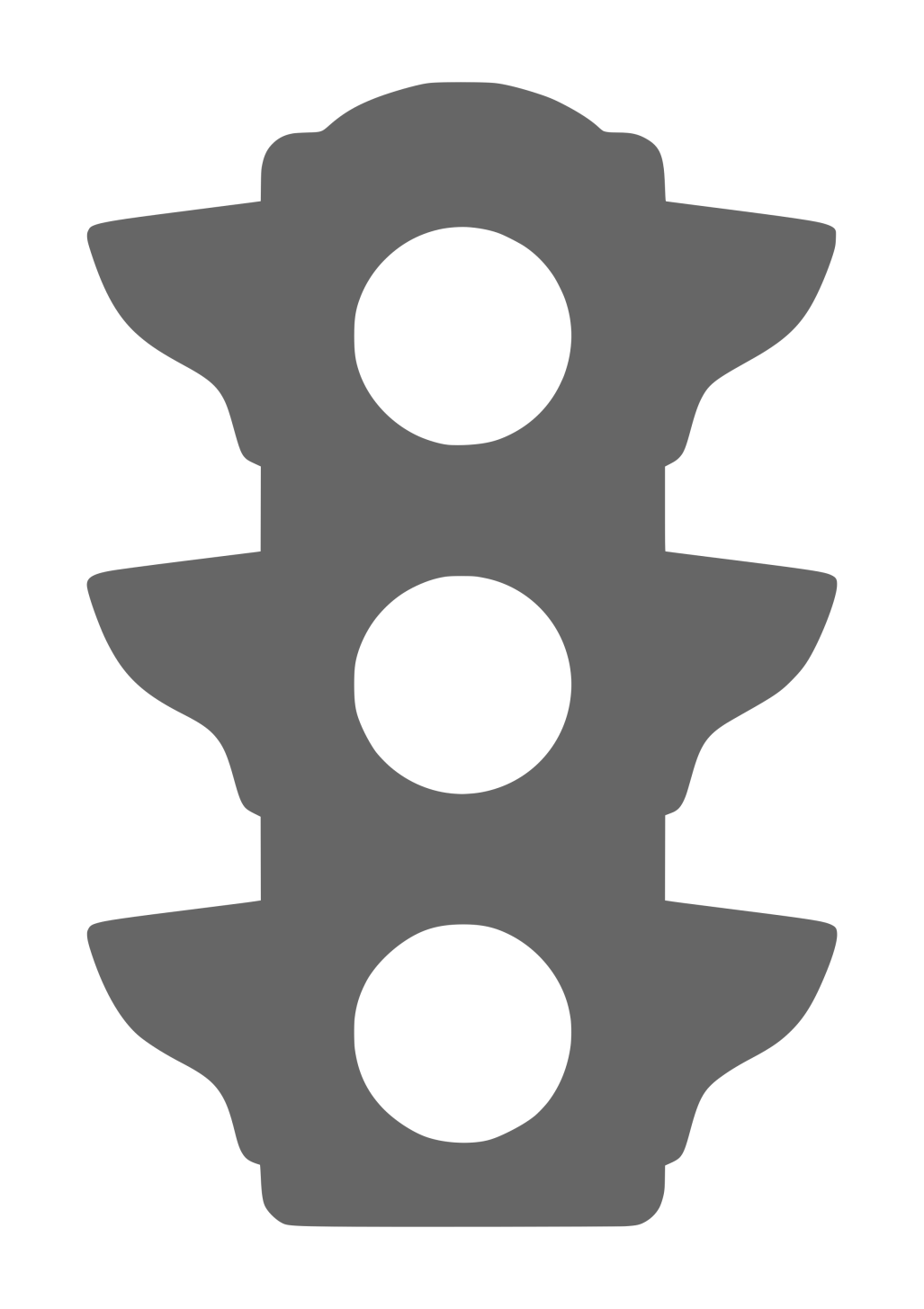 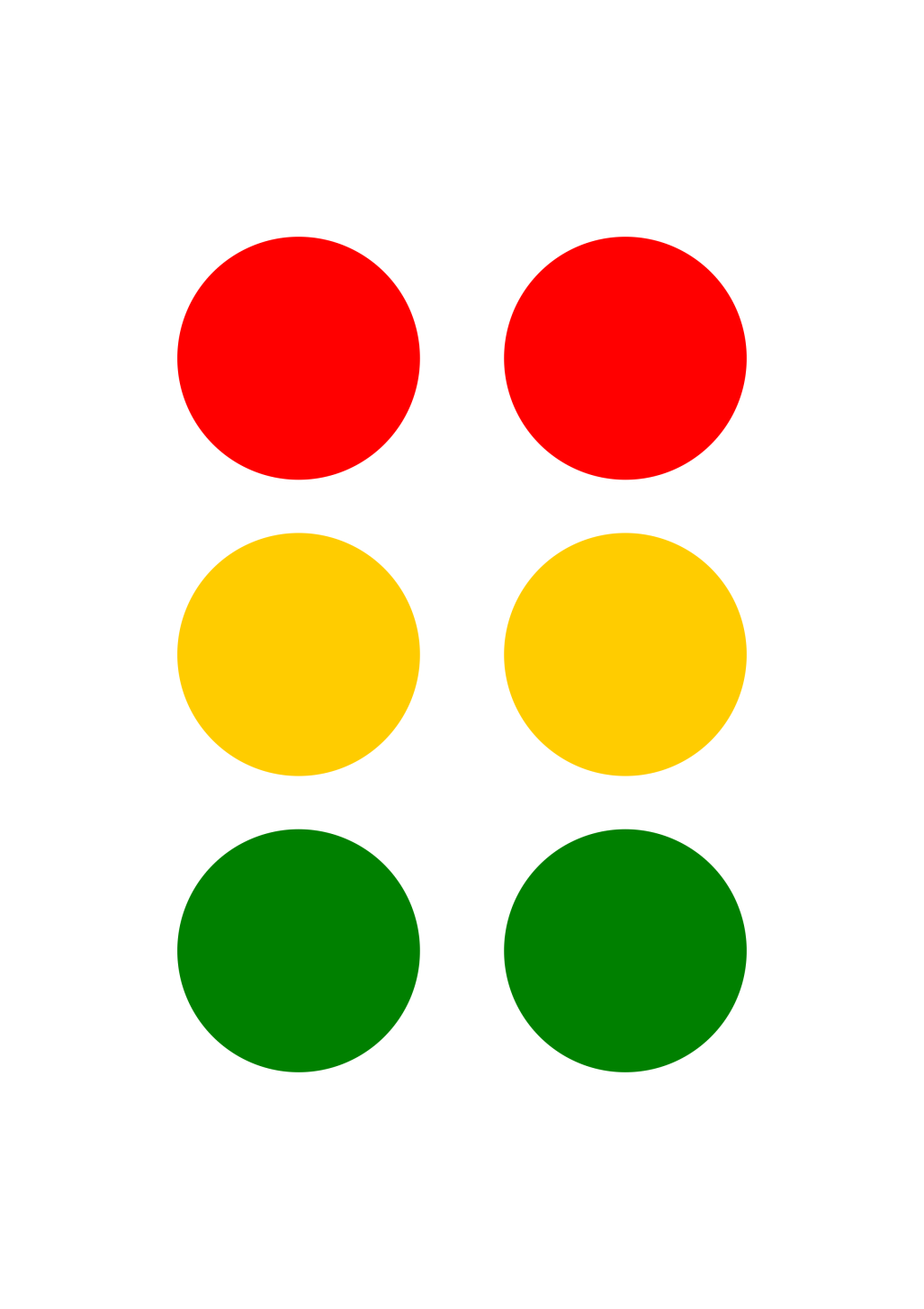 № п/пДатаТемаФорма (с применением электронного обучения или дистанционных образовательных технологий)Содержание(задания для изучения)2921.04Светофор.Электронное обучение 1)Просмотреть мультфильм https://www.youtube.com/watch?time_continue=214&v=4pvxTv7hmhI&feature=emb_title2)Сделать из трафарета светофор (приложение 1)